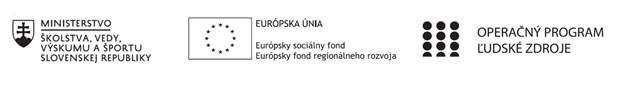 Správa o činnosti pedagogického klubu Príloha:Prezenčná listina zo stretnutia pedagogického klubuPREZENČNÁ LISTINAMiesto konania stretnutia:  	SŠ, Jarmočná 138, SLDátum konania stretnutia: 	25. 11. 2021Trvanie stretnutia:		od 15.00 hod	do 18. 00 hod	Zoznam účastníkov/členov pedagogického klubu:Meno prizvaných odborníkov/iných účastníkov, ktorí nie sú členmi pedagogického klubu  a podpis/y:Prioritná osVzdelávanieŠpecifický cieľ1.1.1 Zvýšiť inkluzívnosť a rovnaký prístup ku kvalitnému vzdelávaniu a zlepšiť výsledky a kompetencie detí a žiakovPrijímateľSpojená škola, Jarmočná 108, Stará ĽubovňaNázov projektuGramotnosťou k trhu práceKód projektu  ITMS2014+312011Z574Názov pedagogického klubu Klub praktického ekonómaDátum stretnutia  pedagogického klubu25. 11. 2021, štvrtok nepárny týždeňMiesto stretnutia  pedagogického klubuSŠ. Jarmočná 132, SLMeno koordinátora pedagogického klubuIng. Kormanská JanaOdkaz na webové sídlo zverejnenej správyhttps://tinyurl.com/yd9o9ab8Manažérske zhrnutie:Stručná anotáciaČlenovia klubu pokračovali  v  príprave  vyučovacej hodiny  formou skupinového vyučovania v odborných ekonomických predmetochKľúčové slová: skupinové vyučovanie,  forma vyučovania, metóda vyučovaniaManažérske zhrnutie:Stručná anotáciaČlenovia klubu pokračovali  v  príprave  vyučovacej hodiny  formou skupinového vyučovania v odborných ekonomických predmetochKľúčové slová: skupinové vyučovanie,  forma vyučovania, metóda vyučovaniaHlavné body, témy stretnutia, zhrnutie priebehu stretnutia:Zámerom  stretnutia, ktoré viedol  koordinátor činnosti klubu bolo informovať členov klubu o:téma stretnutiapríprava aktivít na skupinové vyučovanie v odborných ekonomických predmetochdefinovanie problému Téma stretnutiaPríprava aktivít na skupinové vyučovanie v odborných ekonomických predmetochDefinovanie problému Členovia klubu pokračovali na príprave hodiny formou skupinového vyučovania v odborných ekonomických predmetoch.  Spoločne vypracovali priebeh  hodiny na  ďalšie témy v odborných predmetoch. Skupinové vyučovanie vedie k  aktívnemu zapájaniu sa  všetkých žiakov, smeruje k lepšiemu pochopeniu učiva bez memorovania. Žiaci nadobúdajú pocit sebarealizácie, sebaocenenia ak sa sami prepracujú k riešeniu alebo dosiahnu najlepší výkon. Slabší žiaci sú nútení spolupracovať.  Práca v skupine vedie k ambicióznosti. Hlavné body, témy stretnutia, zhrnutie priebehu stretnutia:Zámerom  stretnutia, ktoré viedol  koordinátor činnosti klubu bolo informovať členov klubu o:téma stretnutiapríprava aktivít na skupinové vyučovanie v odborných ekonomických predmetochdefinovanie problému Téma stretnutiaPríprava aktivít na skupinové vyučovanie v odborných ekonomických predmetochDefinovanie problému Členovia klubu pokračovali na príprave hodiny formou skupinového vyučovania v odborných ekonomických predmetoch.  Spoločne vypracovali priebeh  hodiny na  ďalšie témy v odborných predmetoch. Skupinové vyučovanie vedie k  aktívnemu zapájaniu sa  všetkých žiakov, smeruje k lepšiemu pochopeniu učiva bez memorovania. Žiaci nadobúdajú pocit sebarealizácie, sebaocenenia ak sa sami prepracujú k riešeniu alebo dosiahnu najlepší výkon. Slabší žiaci sú nútení spolupracovať.  Práca v skupine vedie k ambicióznosti. Závery a odporúčania:a) využívať nové formy vyučovania vo vzdelávacom procese, ktoré podporujú konštruktivizmus a sociálny aspektb) využívať  skupinové vyučovanie počas celého roka podľa potreby na hodinách Závery a odporúčania:a) využívať nové formy vyučovania vo vzdelávacom procese, ktoré podporujú konštruktivizmus a sociálny aspektb) využívať  skupinové vyučovanie počas celého roka podľa potreby na hodinách Vypracoval (meno, priezvisko)Ing. Iveta NovákováDátum25. 11. 2021PodpisSchválil (meno, priezvisko)Ing. Jana KormanskáDátumPodpisPrioritná os:VzdelávanieŠpecifický cieľ:1.1.1 Zvýšiť inkluzívnosť a rovnaký prístup ku kvalitnému vzdelávaniu a zlepšiť výsledky a kompetencie detí a žiakovPrijímateľ:Spojená škola, Jarmočná 108, Stará ĽubovňaNázov projektu:Gramotnosťou k trhu práceKód ITMS projektu:312011Z574Názov pedagogického klubu:Klub praktického ekonómaP. č.Meno a priezviskoPodpisInštitúcia1.Ing. Jana KormanskáSŠ Jarmočná 108, SĽ2.Ing. Daniela JendrichovskáSŠ Jarmočná 108, SĽ6.Ing. Iveta NovákováSŠ Jarmočná 108, SĽP. č.Meno a priezviskoPodpisInštitúcia